Lycée secondaire Bennane-Bodher                                       Année scolaire:2008/2009                                     Feuille d'exercices n°103eme Math  et Sc                                  (Suites réelles)                          Mr: Bouhouch Ameur1. Soit   la suite définie par un= 2n - 1
a)  Montrer que   est une suite arithmétique dont on précisera le premier terme u0 et la raison r.
b) Calculer en fonction de n, la somme : 
 Sn = u0 + u1+ ......+un
2. Soit   la suite définie par  
a) Montrer que la suite   est une suite géométrique pour laquelle on précisera le premier terme v0 et la raison q.
b) Calculer  en fonction de n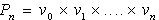 Exercice n°1:(Soit un nombre réel de l'intervalle ]0,1[.On considère la suite (Un) définie sur IN par: U0=1 et Un+1=,nIN.1) a) Montrer que pour tout entier naturel n, on a: Un.    b) Montrer que (Un) est une suite croissante.2) Soit la suite (Vn) définie sur IN par : Vn=    a) Montrer que (Vn) est une suite arithmétique.    b) Exprimer Vn en fonction de n et .En déduire Un en fonction de n et.    c) Calculer la limite de la suite (Un) en fonction de .3) Application:      Etudier la limite de la suite () définie par: =1 et = ; nIN.Exercice n°2:On considère la suite (Un) définie sur IN par U0=0 et Un+1=1) Calculer U1 et U2. En déduire que la suite (Un) n'est ni arithmétique ni     géométrique.2) Montrer par récurrence que pour tout nIN , on a : .3) Montrer que pour tout réel [0,], on a : .4) a) Montrer alors que Un=  pour tout nIN.    b) Calculer la limite de la suite (Un).5) Déduire la valeur exacte de cos.Exercice n°3:Soit la suite réelle (Un) définie sur IN* par: Un= où E(x) désigne la partie entière de x .1) Montrer que pour tout IR, on a : .2) En déduire que :   Un pour tout nIN*.3) calculer alors la limite de la suite (Un).Exercice n°4:Soit la suite réelle (Un) définie sur IN par : U0=0; U1=1 et Un+2=aUn+1+(1-a)Un pour tout nIN et a un réel tel que : 0<a<2.1) Soit la suite (Vn) définie sur IN par : Vn=Un+1 – Un      a) Montrer que (Vn) est une suite géométrique de raison q=a-1.     b) Calculer (Vn) en fonction de n et a.2) Soit la suite (Wn) définie sur IN par Wn=Un+1 + (1-a)Un .     Montrer que Wn=1 pour tout nIN .3) Prouver que (2-a)Un=Wn – Vn .4) Calculer la limite de la suite (Un) en fonction de a .Exercice n°5:Soient les deux suites (Un) et (Vn) définies sur IN par : U0=1, V0=2 et pour tout nIN , Un+1=(2Un+Vn)  et Vn+1=(Un+2Vn) .1) Soit la suite Wn=Vn –Un  , pour tout nIN.    a) Montrer que Wn est une suite géométrique dont on précisera la raison .    b) En déduire que Un = Vn .2) Montrer par récurrence que pour tout nIN, on a: Un+Vn=3 .3) En déduire que (Un) et (Vn) sont convergentes vers une même limite qu'on      déterminera.